En este tour, Leyendas de Inglaterra y Escocia, visitaremos las ciudades más impresionantes y emblemáticas, ¡incluyendo su historia, gastronomía, arquitectura, belleza natural y mucho más!Londres, Oxford, Stratford, Liverpool, York, Edimburgo, Inverness, Highlands, Glasgow. 9 días de Londres a Glasgow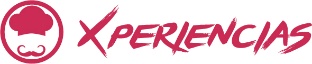 Llegadas: lunes, fechas específicas de mayo a septiembre 2024Servicios compartidosDÍA 1. LUNES: LONDRESLlegada por cuenta propia al hotel. Alojamiento.DÍA 2. MARTES: LONDRESDesayuno en el hotel. Por la mañana, haremos una visita panorámica privada de Londres con nuestro guía, conociendo el barrio de Westminster con el Parlamento, Big Ben, la Abadía de Westminster y la zona del West End, conocida por su multitud de teatros, comercios, bares y demás. Tarde libre para disfrutar de la ciudad de Londres a su aire. Alojamiento.DÍA 3. MIERCOLES: LONDRES - OXFORD - STRATFORDUPON-AVON - LIVERPOOLDesayuno en el hotel. Hoy salimos de Londres hacia noroeste de Inglaterra, Liverpool. Antes de llegar a Liverpool paramos en la famosa ciudad universitaria de Oxford, visita panorámica donde conoceremos su historia y veremos sus colegios, librería Bodleian y demás. Después, proseguimos hacia Stratford-upon-Avon, el lugar de nacimiento de uno de los escritores más famosos de la historia, William Shakespeare. Aquí también tendremos un tiempo para almorzar por su cuenta y pasear la ciudad. Finalizamos el día en Liverpool, noche libre donde pueden pasear y visitar la ciudad por su cuenta. Alojamiento.DÍA 4. JUEVES: LIVERPOOL - YORKDesayuno en el hotel. Por la mañana, haremos una visita de la ciudad de Liverpool enfocados en su historia como una de las ciudades más importantes durante el imperio británico y también en su música, en específico, uno de los grupos más famosos, Los Beatles, que nacieron y empezaron su carrera aquí en la misma ciudad. Después de esta visita, continuamos nuestro recorrido a una de las ciudades más importantes en la historia de Inglaterra, York. No solo históricamente, políticamente importantísima en la historia de Inglaterra, pero también, de manera religiosa ya que aquí se encuentra la impresionante catedral de York Minster (entrada incluida). Resto del día libre para disfrutar de la ciudad. Alojamiento.DÍA 5. VIERNES: YORK - EDIMBURGODesayuno buffet en el hotel. Después del desayuno seguimos nuestro recorrido al norte y a al país de Escocia donde tendremos nuestra primera parada y estancia en su capital, Edimburgo. Después de un tiempo libre para dejar las maletas y almorzar por su cuenta, haremos una visita de la ciudad de Edimburgo, conociendo su historia y paseando por el Royal Mile, calle que conecta el Castillo de Edimburgo (entrada incluida) con el Palacio de Holyrood en el otro extremo de la ciudad. Alojamiento.DÍA 6. SABADO: EDIMBURGODesayuno buffet en el hotel. Día libre para disfrutar de la ciudad de Edimburgo (pasear, hacer compras, etc.). Para el que le interese, ofrecemos entradas y visitas opcionales. Por favor solicitar. Alojamiento.DÍA 7. DOMINGO: EDIMBURGO - STIRLING - DESTILERIA DE WHISKY - INVERNESSDesayuno buffet en el hotel. Hoy dejamos la capital de Escocia y continuamos hacia los ‘Highlands’. En ruta paramos para visitar Stirling, una ciudad en el centro de Escocia. En el corazón de su casco antiguo, el castillo medieval de Stirling se encuentra sobre una escarpada roca volcánica. En el afloramiento de Abbey Craig, el Monumento Nacional Wallace es una torre del siglo XIX. Tiene vistas al lugar donde sucedió la batalla de Stirling Bridge en 1297, donde William Wallace derrotó a los ingleses. Después de un tiempo libre, seguimos norte donde haremos un tour del famoso whisky escoces, aprender cómo se fabrica y claro que probar un ‘wee dram’. Finalizamos el día en nuestro hotel de los Highlands. Alojamiento y cena en Inverness.DÍA 8. LUNES: HIGHLANDS - LOCH NESS (CRUCERO) - TROSSACHS - GLASGOWDesayuno en el hotel. Hoy comenzamos el día visitando el Lago Ness donde haremos un crucero y puede que veamos el misterioso monstruo ‘Nessie’. Después del crucero, seguimos en dirección de los Trossachs antes de llegar a nuestro destino final del día, Glasgow, la ciudad más grande de Escocia y donde haremos una visita panorámica a la llegada. Alojamiento.DÍA 9. MARTES: GLASGOW - LONDRESDesayuno en el hotel. A la hora acordada tren (clase turista) incluido por la mañana desde Glasgow a Londres. Traslados opcionales desde la estación de Londres al aeropuerto (no incluido). Fin de los servicios.INCLUYE:• 8 noches de alojamiento y desayuno • 1 cena incluidas en Inverness (3 platos/buffet con café/té)• Autocar y guía oficial de habla hispana para la Panorámica de Londres (día 2 – 3.5hrs max.)• Guía acompañante en español para todo el recorrido (día 3 al día 8 inclusive)• Autocar privado de larga distancia con acceso a Wi-Fi* (día 3 al día 8 inclusive)• Traslado a la estación de tren en Glasgow desde el hotel• Tren clase turista desde Glasgow a Londres (día 9)Entradas incluidas:• Catedral de York (York Minster)• Castillo de Edimburgo• Destilería de whisky con degustación (Escocia)• Crucero Lago NessNO INCLUYE:Traslados aeropuerto hotel aeropuertoActividades y alimentos no indicados en el itinerario (bebidas)Vuelos internacionales Propinas.Gastos personalesServicio de maleteros Seguro de viajeroNOTAS:Tomar nota que Wi-Fi a bordo del autocar de larga distancia no está garantizado.Tomar nota que nos reservamos el derecho de modificar el itinerario por motivos de orden operacional que justifiquen su alteraciónTomar nota que el sistema de auriculares solo se incluirá para grupos de más de 25 pax1 maleta por persona de máx. 20 kg. con dimensiones máximas de 76x54x33 cm más un equipaje de mano de máximo 5 kgCruces de ferry pueden cambiar de horarios y/o cancelarse de manera desprevenida por motivos fuera de nuestro control por lo que, los días de cruce pueden variarRecomendamos que el cliente contrate un seguro de viajero ya que Travel Shop no cubrirá los gastos médicos en caso de accidente, durante el viajeActividades opcionales están sujetas a disponibilidad y se deben pre reservarConsultar condiciones de cancelación y más con un asesor de Operadora Travel Shop.NOCHES PRE Y POST, NO INLCUYEN TRASLADOSAlgunas de las actividades incluidas están sujetas a cabio o cancelaciones sin previo aviso, debido a condiciones meteorológicas o interferencias gubernamentales. Proporcionando las mejores alternativas posibles.Tiempos de espera y condiciones para traslados:Para vuelos desde España (no escala) el vehículo espera máximo de una hora desde horario de llegada del vuelo.Para vuelos internacionales, el conductor llegara 1 hora después de horario que se aterriza y, espera un máximo de una hora adicional.En casos de atrasos de vuelos, perdida de vuelos/escalas/equipaje, estos pueden variar.Los precios indicados son por servicio entre las 06:00 – 22:30hrs. Fuera de estas horas, traslados pueden tener suplemento que será indicado a la hora de reservar.Se permite 1 maleta por persona de máx. 20 kg. con dimensiones máximas de 76x54x33 cm más un equipaje de mano de máximo 5 kg.CALENDARIO DE LLEGADAS
2024CALENDARIO DE LLEGADAS
2024LUNESLUNESMAYO13JUNIO3,17JULIO8,22AGOSTO5,26SEPTIEMBRE9,16HOTELES PREVISTOS O SIMILARESHOTELES PREVISTOS O SIMILARESHOTELES PREVISTOS O SIMILARESCIUDADHOTELCATLONDRESMelia White House/Holiday Inn Kensigton Hight StreetPLIVERPOOLRadisson Liverpool/Staycity WaterfrontPYORKMoxy/Holiday InnPEDIMBURGORadisson Blu / Mercure HaymarketPINVERNESSLeonardo / MercurePGLASGOWHampton by Hilton Central/ Ibis City CentreTSTARIFAS POR PERSONA EN USD
SERVICIOS TERRESTRES EXCLUSIVAMENTETARIFAS POR PERSONA EN USD
SERVICIOS TERRESTRES EXCLUSIVAMENTETARIFAS POR PERSONA EN USD
SERVICIOS TERRESTRES EXCLUSIVAMENTETARIFAS POR PERSONA EN USD
SERVICIOS TERRESTRES EXCLUSIVAMENTETARIFAS POR PERSONA EN USD
SERVICIOS TERRESTRES EXCLUSIVAMENTETARIFAS POR PERSONA EN USD
SERVICIOS TERRESTRES EXCLUSIVAMENTELEYENDAS DE INGLATERRA Y ESCOCIA 9 DÍASDBL/TWNSGLMAYO, JUNIO Y SEPTIEMBRE 202433004350JULIO Y AGOSTO 202439105020PRECIOS SUJETOS A DISPONIBILIDAD Y A CAMBIOS SIN PREVIO AVISOPRECIOS SUJETOS A DISPONIBILIDAD Y A CAMBIOS SIN PREVIO AVISOPRECIOS SUJETOS A DISPONIBILIDAD Y A CAMBIOS SIN PREVIO AVISOVIGENCIA HASTA EL 16 DE SEPTIEMBRE 2024VIGENCIA HASTA EL 16 DE SEPTIEMBRE 2024VIGENCIA HASTA EL 16 DE SEPTIEMBRE 2024TRASLADOS OPCIONALES
TARIFAS POR PERSONA EN USDTRASLADOS OPCIONALES
TARIFAS POR PERSONA EN USDTRASLADOS OPCIONALES
TARIFAS POR PERSONA EN USDTRASLADOS OPCIONALES
TARIFAS POR PERSONA EN USDTRASLADOS OPCIONALES
TARIFAS POR PERSONA EN USDPRECIO POR PERSONA1 PAX2 PAX3 PAX4 PAXTRASLADO AEROPUERTO-HOTEL/ESTACION TREN -AEROPUERTO LONDRES380190130120CONSULTAR CONDICIONES GENERALES PARA TRASLADOS EN HORARIOS NOCTURNOS 22:00 - 06:00 HRSCONSULTAR CONDICIONES GENERALES PARA TRASLADOS EN HORARIOS NOCTURNOS 22:00 - 06:00 HRSCONSULTAR CONDICIONES GENERALES PARA TRASLADOS EN HORARIOS NOCTURNOS 22:00 - 06:00 HRSCONSULTAR CONDICIONES GENERALES PARA TRASLADOS EN HORARIOS NOCTURNOS 22:00 - 06:00 HRSCONSULTAR CONDICIONES GENERALES PARA TRASLADOS EN HORARIOS NOCTURNOS 22:00 - 06:00 HRS